Федеральное государственное бюджетное образовательное учреждение высшего образования "Красноярский государственный медицинский университет имени профессора В.Ф. Войно-Ясенецкого" Министерства здравоохранения Российской ФедерацииФГБОУ ВО "КрасГМУ им. проф. В.Ф. Войно-Ясенецкого Минздрава России"Клиническая больница №51 ФМБА РФНАПРАВЛЕНИЕ студента на практикуФГБОУ ВО "КрасГМУ им. проф. В.Ф. Войно-Ясенецкого Минздрава России" направляется для прохождения производственной практики - клинической практики (Помощник врача стационара (терапевтического, хирургического, акушерско-гинекологического профиля)) в объеме 192 час. в период с 4 июня 2021 г. по 12 июля 2021 г. студент 4 курса 32 группы по специальности 31.05.01 - Лечебное дело Наулетов Ислам Мирватович.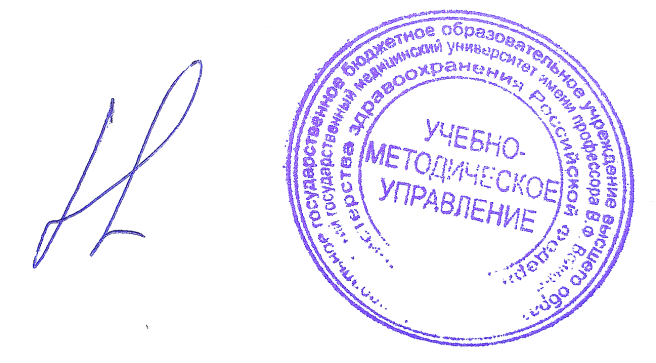 Одновременно просим Вас предоставить необходимые условия для успешной работы студентов, а по окончании практики дать оценку работы студента и заверить его отчет в дневнике печатью учрежденияРуководитель практики	Коваленко А.А. Тел. 89135095002Федеральное государственное бюджетное образовательное учреждение высшего образования "Красноярский государственный медицинский университет имени профессора В.Ф. Войно-Ясенецкого" Министерства здравоохранения Российской ФедерацииФГБОУ ВО "КрасГМУ им. проф. В.Ф. Войно-Ясенецкого Минздрава России"Уярская районная больницаНАПРАВЛЕНИЕ студента на практикуФГБОУ ВО "КрасГМУ им. проф. В.Ф. Войно-Ясенецкого Минздрава России" направляется для прохождения производственной практики - клинической практики (Помощник врача стационара (терапевтического, хирургического, акушерско-гинекологического профиля)) в объеме 192 час. в период с 4 июня 2021 г. по 12 июля 2021 г. студент 4 курса 32 группы по специальности 31.05.01 - Лечебное дело Азизова Саёхат Косимовна.Одновременно просим Вас предоставить необходимые условия для успешной работы студентов, а по окончании практики дать оценку работы студента и заверить его отчет в дневнике печатью учрежденияРуководитель практики	Коваленко А.А. Тел. 89135095002Федеральное государственное бюджетное образовательное учреждение высшего образования "Красноярский государственный медицинский университет имени профессора В.Ф. Войно-Ясенецкого" Министерства здравоохранения Российской ФедерацииФГБОУ ВО "КрасГМУ им. проф. В.Ф. Войно-Ясенецкого Минздрава России"Ачинская межрайонная больницаНАПРАВЛЕНИЕ студента на практикуФГБОУ ВО "КрасГМУ им. проф. В.Ф. Войно-Ясенецкого Минздрава России" направляется для прохождения производственной практики - клинической практики (Помощник врача стационара (терапевтического, хирургического, акушерско-гинекологического профиля)) в объеме 192 час. в период с 4 июня 2021 г. по 12 июля 2021 г. студент 4 курса 15 группы по специальности 31.05.01 - Лечебное дело Букатин Никита Игоревич.Одновременно просим Вас предоставить необходимые условия для успешной работы студентов, а по окончании практики дать оценку работы студента и заверить его отчет в дневнике печатью учрежденияРуководитель практики	Коваленко А.А.Тел. 89135095002Федеральное государственное бюджетное образовательное учреждение высшего образования "Красноярский государственный медицинский университет имени профессора В.Ф. Войно-Ясенецкого" Министерства здравоохранения Российской ФедерацииФГБОУ ВО "КрасГМУ им. проф. В.Ф. Войно-Ясенецкого Минздрава России"Емельяновская районная больницаНАПРАВЛЕНИЕ студента на практикуФГБОУ ВО "КрасГМУ им. проф. В.Ф. Войно-Ясенецкого Минздрава России" направляется для прохождения производственной практики - клинической практики (Помощник врача стационара (терапевтического, хирургического, акушерско-гинекологического профиля)) в объеме 192 час. в период с 4 июня 2021 г. по 12 июля 2021 г. студент 4 курса 5 группы по специальности 31.05.01 - Лечебное дело Шевергин Антон Максимович.Одновременно просим Вас предоставить необходимые условия для успешной работы студентов, а по окончании практики дать оценку работы студента и заверить его отчет в дневнике печатью учрежденияРуководитель практики	Коваленко А.А. Тел. 89135095002Федеральное государственное бюджетное образовательное учреждение высшего образования "Красноярский государственный медицинский университет имени профессора В.Ф. Войно-Ясенецкого" Министерства здравоохранения Российской ФедерацииФГБОУ ВО "КрасГМУ им. проф. В.Ф. Войно-Ясенецкого Минздрава России"Клиническая больница №42НАПРАВЛЕНИЕ студента на практикуФГБОУ ВО "КрасГМУ им. проф. В.Ф. Войно-Ясенецкого Минздрава России" направляется для прохождения производственной практики - клинической практики (Помощник врача стационара (терапевтического, хирургического, акушерско-гинекологического профиля)) в объеме 192 час. в период с 4 июня 2021 г. по 12 июля 2021 г. студент 4 курса 18 группы по специальности 31.05.01 - Лечебное дело Ермолаев Владислав Игоревич.Одновременно просим Вас предоставить необходимые условия для успешной работы студентов, а по окончании практики дать оценку работы студента и заверить его отчет в дневнике печатью учрежденияРуководитель практики	Коваленко А.А. Тел. 89135095002Федеральное государственное бюджетное образовательное учреждение высшего образования "Красноярский государственный медицинский университет имени профессора В.Ф. Войно-Ясенецкого" Министерства здравоохранения Российской ФедерацииФГБОУ ВО "КрасГМУ им. проф. В.Ф. Войно-Ясенецкого Минздрава России"Красноярский краевой центр охраны материнства и детства №2НАПРАВЛЕНИЕ студента на практикуФГБОУ ВО "КрасГМУ им. проф. В.Ф. Войно-Ясенецкого Минздрава России" направляется для прохождения производственной практики - клинической практики (Помощник врача стационара (терапевтического, хирургического, акушерско-гинекологического профиля)) в объеме 192 час. в период с 4 июня 2021 г. по 12 июля 2021 г. студент 4 курса 9 группы по специальности 31.05.01 - Лечебное дело Кондратьева Юлия Александровна.Одновременно просим Вас предоставить необходимые условия для успешной работы студентов, а по окончании практики дать оценку работы студента и заверить его отчет в дневнике печатью учрежденияРуководитель практики	Коваленко А.А. Тел. 89135095002Федеральное государственное бюджетное образовательное учреждение высшего образования "Красноярский государственный медицинский университет имени профессора В.Ф. Войно-Ясенецкого" Министерства здравоохранения Российской ФедерацииФГБОУ ВО "КрасГМУ им. проф. В.Ф. Войно-Ясенецкого Минздрава России"Нижнеингашская районная больницаНАПРАВЛЕНИЕ студента на практикуФГБОУ ВО "КрасГМУ им. проф. В.Ф. Войно-Ясенецкого Минздрава России" направляется для прохождения производственной практики - клинической практики (Помощник врача стационара (терапевтического, хирургического, акушерско-гинекологического профиля)) в объеме 192 час. в период с 4 июня 2021 г. по 12 июля 2021 г. студент 4 курса 29 группы по специальности 31.05.01 - Лечебное дело Бахматова Юлия Викторовна.Одновременно просим Вас предоставить необходимые условия для успешной работы студентов, а по окончании практики дать оценку работы студента и заверить его отчет в дневнике печатью учрежденияРуководитель практики	Коваленко А.А. Тел. 89135095002Федеральное государственное бюджетное образовательное учреждение высшего образования "Красноярский государственный медицинский университет имени профессора В.Ф. Войно-Ясенецкого" Министерства здравоохранения Российской ФедерацииФГБОУ ВО "КрасГМУ им. проф. В.Ф. Войно-Ясенецкого Минздрава России"Дивногорская межрайонная больницаНАПРАВЛЕНИЕ студента на практикуФГБОУ ВО "КрасГМУ им. проф. В.Ф. Войно-Ясенецкого Минздрава России" направляется для прохождения производственной практики - клинической практики (Помощник врача стационара (терапевтического, хирургического, акушерско-гинекологического профиля)) в объеме 192 час. в период с 4 июня 2021 г. по 12 июля 2021 г. студент 4 курса 4 группы по специальности 31.05.01 - Лечебное дело Бруцкая Милена Владимировна.Одновременно просим Вас предоставить необходимые условия для успешной работы студентов, а по окончании практики дать оценку работы студента и заверить его отчет в дневнике печатью учрежденияРуководитель практики	Коваленко А.А. Тел. 89135095002Федеральное государственное бюджетное образовательное учреждение высшего образования "Красноярский государственный медицинский университет имени профессора В.Ф. Войно-Ясенецкого" Министерства здравоохранения Российской ФедерацииФГБОУ ВО "КрасГМУ им. проф. В.Ф. Войно-Ясенецкого Минздрава России"Клиническая больница №51 ФМБА РФНАПРАВЛЕНИЕ студента на практикуФГБОУ ВО "КрасГМУ им. проф. В.Ф. Войно-Ясенецкого Минздрава России" направляется для прохождения производственной практики - клинической практики (Помощник врача стационара (терапевтического, хирургического, акушерско-гинекологического профиля)) в объеме 192 час. в период с 4 июня 2021 г. по 12 июля 2021 г. студент 4 курса 9 группы по специальности 31.05.01 - Лечебное дело Гвоздева Юлия Романовна.Одновременно просим Вас предоставить необходимые условия для успешной работы студентов, а по окончании практики дать оценку работы студента и заверить его отчет в дневнике печатью учрежденияРуководитель практики	Коваленко А.А. Тел. 89135095002Федеральное государственное бюджетное образовательное учреждение высшего образования "Красноярский государственный медицинский университет имени профессора В.Ф. Войно-Ясенецкого" Министерства здравоохранения Российской ФедерацииФГБОУ ВО "КрасГМУ им. проф. В.Ф. Войно-Ясенецкого Минздрава России"Клиническая больница №51 ФМБА РФНАПРАВЛЕНИЕ студента на практикуФГБОУ ВО "КрасГМУ им. проф. В.Ф. Войно-Ясенецкого Минздрава России" направляется для прохождения производственной практики - клинической практики (Помощник врача стационара (терапевтического, хирургического, акушерско-гинекологического профиля)) в объеме 192 час. в период с 4 июня 2021 г. по 12 июля 2021 г. студент 4 курса 14 группы по специальности 31.05.01 - Лечебное дело Евсеев Никита Игоревич.Одновременно просим Вас предоставить необходимые условия для успешной работы студентов, а по окончании практики дать оценку работы студента и заверить его отчет в дневнике печатью учрежденияРуководитель практики	Коваленко А.А. Тел. 89135095002Федеральное государственное бюджетное образовательное учреждение высшего образования "Красноярский государственный медицинский университет имени профессора В.Ф. Войно-Ясенецкого" Министерства здравоохранения Российской ФедерацииФГБОУ ВО "КрасГМУ им. проф. В.Ф. Войно-Ясенецкого Минздрава России"Минусинская межрайонная больницаНАПРАВЛЕНИЕ студента на практикуФГБОУ ВО "КрасГМУ им. проф. В.Ф. Войно-Ясенецкого Минздрава России" направляется для прохождения производственной практики - клинической практики (Помощник врача стационара (терапевтического, хирургического, акушерско-гинекологического профиля)) в объеме 192 час. в период с 4 июня 2021 г. по 12 июля 2021 г. студент 4 курса 10 группы по специальности 31.05.01 - Лечебное дело Желтобрюхова Дарья Романовна.Одновременно просим Вас предоставить необходимые условия для успешной работы студентов, а по окончании практики дать оценку работы студента и заверить его отчет в дневнике печатью учрежденияРуководитель практики	Коваленко А.А. Тел. 89135095002Федеральное государственное бюджетное образовательное учреждение высшего образования "Красноярский государственный медицинский университет имени профессора В.Ф. Войно-Ясенецкого" Министерства здравоохранения Российской ФедерацииФГБОУ ВО "КрасГМУ им. проф. В.Ф. Войно-Ясенецкого Минздрава России"Лесосибирская межрайонная больницаНАПРАВЛЕНИЕ студента на практикуФГБОУ ВО "КрасГМУ им. проф. В.Ф. Войно-Ясенецкого Минздрава России" направляется для прохождения производственной практики - клинической практики (Помощник врача стационара (терапевтического, хирургического, акушерско-гинекологического профиля)) в объеме 192 час. в период с 4 июня 2021 г. по 12 июля 2021 г. студент 4 курса 29 группы по специальности 31.05.01 - Лечебное дело Игумнова Анастасия ДенисовнаОдновременно просим Вас предоставить необходимые условия для успешной работы студентов, а по окончании практики дать оценку работы студента и заверить его отчет в дневнике печатью учрежденияРуководитель практики	Коваленко А.А. Тел. 89135095002Федеральное государственное бюджетное образовательное учреждение высшего образования "Красноярский государственный медицинский университет имени профессора В.Ф. Войно-Ясенецкого" Министерства здравоохранения Российской ФедерацииФГБОУ ВО "КрасГМУ им. проф. В.Ф. Войно-Ясенецкого Минздрава России"Емельяновская районная больницаНАПРАВЛЕНИЕ студента на практикуФГБОУ ВО "КрасГМУ им. проф. В.Ф. Войно-Ясенецкого Минздрава России" направляется для прохождения производственной практики - клинической практики (Помощник врача стационара (терапевтического, хирургического, акушерско-гинекологического профиля)) в объеме 192 час. в период с 4 июня 2021 г. по 12 июля 2021 г. студент 4 курса 5 группы по специальности 31.05.01 - Лечебное дело Кожухов Иван Валерьевич.Одновременно просим Вас предоставить необходимые условия для успешной работы студентов, а по окончании практики дать оценку работы студента и заверить его отчет в дневнике печатью учрежденияРуководитель практики	Коваленко А.А. Тел. 89135095002Федеральное государственное бюджетное образовательное учреждение высшего образования "Красноярский государственный медицинский университет имени профессора В.Ф. Войно-Ясенецкого" Министерства здравоохранения Российской ФедерацииФГБОУ ВО "КрасГМУ им. проф. В.Ф. Войно-Ясенецкого Минздрава России"Назаровская районная больницаНАПРАВЛЕНИЕ студента на практикуФГБОУ ВО "КрасГМУ им. проф. В.Ф. Войно-Ясенецкого Минздрава России" направляется для прохождения производственной практики - клинической практики (Помощник врача стационара (терапевтического, хирургического, акушерско-гинекологического профиля)) в объеме 192 час. в период с 4 июня 2021 г. по 12 июля 2021 г. студент 4 курса 4 группы по специальности 31.05.01 - Лечебное дело Коротких Дарья Александровна.Одновременно просим Вас предоставить необходимые условия для успешной работы студентов, а по окончании практики дать оценку работы студента и заверить его отчет в дневнике печатью учрежденияРуководитель практики	Коваленко А.А. Тел. 89135095002Федеральное государственное бюджетное образовательное учреждение высшего образования "Красноярский государственный медицинский университет имени профессора В.Ф. Войно-Ясенецкого" Министерства здравоохранения Российской ФедерацииФГБОУ ВО "КрасГМУ им. проф. В.Ф. Войно-Ясенецкого Минздрава России"Канская межрайонная больницаНАПРАВЛЕНИЕ студента на практикуФГБОУ ВО "КрасГМУ им. проф. В.Ф. Войно-Ясенецкого Минздрава России" направляется для прохождения производственной практики - клинической практики (Помощник врача стационара (терапевтического, хирургического, акушерско-гинекологического профиля)) в объеме 192 час. в период с 4 июня 2021 г. по 12 июля 2021 г. студент 4 курса 28 группы по специальности 31.05.01 - Лечебное дело Кудрявцев Никита Алексеевич.Одновременно просим Вас предоставить необходимые условия для успешной работы студентов, а по окончании практики дать оценку работы студента и заверить его отчет в дневнике печатью учрежденияРуководитель практики	Коваленко А.А. Тел. 89135095002Федеральное государственное бюджетное образовательное учреждение высшего образования "Красноярский государственный медицинский университет имени профессора В.Ф. Войно-Ясенецкого" Министерства здравоохранения Российской ФедерацииФГБОУ ВО "КрасГМУ им. проф. В.Ф. Войно-Ясенецкого Минздрава России"Рыбинская районная больницаНАПРАВЛЕНИЕ студента на практикуФГБОУ ВО "КрасГМУ им. проф. В.Ф. Войно-Ясенецкого Минздрава России" направляется для прохождения производственной практики - клинической практики (Помощник врача стационара (терапевтического, хирургического, акушерско-гинекологического профиля)) в объеме 192 час. в период с 4 июня 2021 г. по 12 июля 2021 г. студент 4 курса 19 группы по специальности 31.05.01 - Лечебное дело Миллер Екатерина Андреевна.Одновременно просим Вас предоставить необходимые условия для успешной работы студентов, а по окончании практики дать оценку работы студента и заверить его отчет в дневнике печатью учрежденияРуководитель практики	Коваленко А.А. Тел. 89135095002Федеральное государственное бюджетное образовательное учреждение высшего образования "Красноярский государственный медицинский университет имени профессора В.Ф. Войно-Ясенецкого" Министерства здравоохранения Российской ФедерацииФГБОУ ВО "КрасГМУ им. проф. В.Ф. Войно-Ясенецкого Минздрава России"Бородинская городская больницаНАПРАВЛЕНИЕ студента на практикуФГБОУ ВО "КрасГМУ им. проф. В.Ф. Войно-Ясенецкого Минздрава России" направляется для прохождения производственной практики - клинической практики (Помощник врача стационара (терапевтического, хирургического, акушерско-гинекологического профиля)) в объеме 192 час. в период с 4 июня 2021 г. по 12 июля 2021 г. студент 4 курса 27 группы по специальности 31.05.01 - Лечебное дело Новикова Владислава Александровна.Одновременно просим Вас предоставить необходимые условия для успешной работы студентов, а по окончании практики дать оценку работы студента и заверить его отчет в дневнике печатью учрежденияРуководитель практики	Коваленко А.А. Тел. 89135095002Федеральное государственное бюджетное образовательное учреждение высшего образования "Красноярский государственный медицинский университет имени профессора В.Ф. Войно-Ясенецкого" Министерства здравоохранения Российской ФедерацииФГБОУ ВО "КрасГМУ им. проф. В.Ф. Войно-Ясенецкого Минздрава России"Минусинская межрайонная больницаНАПРАВЛЕНИЕ студента на практикуФГБОУ ВО "КрасГМУ им. проф. В.Ф. Войно-Ясенецкого Минздрава России" направляется для прохождения производственной практики - клинической практики (Помощник врача стационара (терапевтического, хирургического, акушерско-гинекологического профиля)) в объеме 192 час. в период с 4 июня 2021 г. по 12 июля 2021 г. студент 4 курса 6 группы по специальности 31.05.01 - Лечебное дело Оседко Кристина Викторовна.Одновременно просим Вас предоставить необходимые условия для успешной работы студентов, а по окончании практики дать оценку работы студента и заверить его отчет в дневнике печатью учрежденияРуководитель практики	Коваленко А.А. Тел. 89135095002Федеральное государственное бюджетное образовательное учреждение высшего образования "Красноярский государственный медицинский университет имени профессора В.Ф. Войно-Ясенецкого" Министерства здравоохранения Российской ФедерацииФГБОУ ВО "КрасГМУ им. проф. В.Ф. Войно-Ясенецкого Минздрава России"Лесосибирская межрайонная больницаНАПРАВЛЕНИЕ студента на практикуФГБОУ ВО "КрасГМУ им. проф. В.Ф. Войно-Ясенецкого Минздрава России" направляется для прохождения производственной практики - клинической практики (Помощник врача стационара (терапевтического, хирургического, акушерско-гинекологического профиля)) в объеме 192 час. в период с 4 июня 2021 г. по 12 июля 2021 г. студент 4 курса 18 группы по специальности 31.05.01 - Лечебное дело Петрова Александра Игоревна.Одновременно просим Вас предоставить необходимые условия для успешной работы студентов, а по окончании практики дать оценку работы студента и заверить его отчет в дневнике печатью учрежденияРуководитель практики	Коваленко А.А. Тел. 89135095002Федеральное государственное бюджетное образовательное учреждение высшего образования "Красноярский государственный медицинский университет имени профессора В.Ф. Войно-Ясенецкого" Министерства здравоохранения Российской ФедерацииФГБОУ ВО "КрасГМУ им. проф. В.Ф. Войно-Ясенецкого Минздрава России"Бородинская городская больницаНАПРАВЛЕНИЕ студента на практикуФГБОУ ВО "КрасГМУ им. проф. В.Ф. Войно-Ясенецкого Минздрава России" направляется для прохождения производственной практики - клинической практики (Помощник врача стационара (терапевтического, хирургического, акушерско-гинекологического профиля)) в объеме 192 час. в период с 4 июня 2021 г. по 12 июля 2021 г. студент 4 курса 27 группы по специальности 31.05.01 - Лечебное дело Распопина Юлия Сергеевна.Одновременно просим Вас предоставить необходимые условия для успешной работы студентов, а по окончании практики дать оценку работы студента и заверить его отчет в дневнике печатью учрежденияРуководитель практики	Коваленко А.А. Тел. 89135095002Федеральное государственное бюджетное образовательное учреждение высшего образования "Красноярский государственный медицинский университет имени профессора В.Ф. Войно-Ясенецкого" Министерства здравоохранения Российской ФедерацииФГБОУ ВО "КрасГМУ им. проф. В.Ф. Войно-Ясенецкого Минздрава России"Енисейская районная больницаНАПРАВЛЕНИЕ студента на практикуФГБОУ ВО "КрасГМУ им. проф. В.Ф. Войно-Ясенецкого Минздрава России" направляется для прохождения производственной практики - клинической практики (Помощник врача стационара (терапевтического, хирургического, акушерско-гинекологического профиля)) в объеме 192 час. в период с 4 июня 2021 г. по 12 июля 2021 г. студент 4 курса 6 группы по специальности 31.05.01 - Лечебное дело Рудоман Ирина Семеновна.Одновременно просим Вас предоставить необходимые условия для успешной работы студентов, а по окончании практики дать оценку работы студента и заверить его отчет в дневнике печатью учрежденияРуководитель практики	Коваленко А.А. Тел. 89135095002Федеральное государственное бюджетное образовательное учреждение высшего образования "Красноярский государственный медицинский университет имени профессора В.Ф. Войно-Ясенецкого" Министерства здравоохранения Российской ФедерацииФГБОУ ВО "КрасГМУ им. проф. В.Ф. Войно-Ясенецкого Минздрава России"Казачинская районная больницаНАПРАВЛЕНИЕ студента на практикуФГБОУ ВО "КрасГМУ им. проф. В.Ф. Войно-Ясенецкого Минздрава России" направляется для прохождения производственной практики - клинической практики (Помощник врача стационара (терапевтического, хирургического, акушерско-гинекологического профиля)) в объеме 192 час. в период с 4 июня 2021 г. по 12 июля 2021 г. студент 4 курса 29 группы по специальности 31.05.01 - Лечебное дело Чащина Марина Николаевна.Одновременно просим Вас предоставить необходимые условия для успешной работы студентов, а по окончании практики дать оценку работы студента и заверить его отчет в дневнике печатью учрежденияРуководитель практики	Коваленко А.А. Тел. 89135095002Федеральное государственное бюджетное образовательное учреждение высшего образования "Красноярский государственный медицинский университет имени профессора В.Ф. Войно-Ясенецкого" Министерства здравоохранения Российской ФедерацииФГБОУ ВО "КрасГМУ им. проф. В.Ф. Войно-Ясенецкого Минздрава России"Шарыповская районная больницаНАПРАВЛЕНИЕ студента на практикуФГБОУ ВО "КрасГМУ им. проф. В.Ф. Войно-Ясенецкого Минздрава России" направляется для прохождения производственной практики - клинической практики (Помощник врача стационара (терапевтического, хирургического, акушерско-гинекологического профиля)) в объеме 192 час. в период с 4 июня 2021 г. по 12 июля 2021 г. студент 4 курса 12 группы по специальности 31.05.01 - Лечебное дело Черненко Виктория Сергеевна.Одновременно просим Вас предоставить необходимые условия для успешной работы студентов, а по окончании практики дать оценку работы студента и заверить его отчет в дневнике печатью учрежденияРуководитель практики	Коваленко А.А. Тел. 89135095002Федеральное государственное бюджетное образовательное учреждение высшего образования "Красноярский государственный медицинский университет имени профессора В.Ф. Войно-Ясенецкого" Министерства здравоохранения Российской ФедерацииФГБОУ ВО "КрасГМУ им. проф. В.Ф. Войно-Ясенецкого Минздрава России"Назаровская районная больницаНАПРАВЛЕНИЕ студента на практикуФГБОУ ВО "КрасГМУ им. проф. В.Ф. Войно-Ясенецкого Минздрава России" направляется для прохождения производственной практики - клинической практики (Помощник врача стационара (терапевтического, хирургического, акушерско-гинекологического профиля)) в объеме 192 час. в период с 4 июня 2021 г. по 12 июля 2021 г. студент 4 курса 2 группы по специальности 31.05.01 - Лечебное дело Альков Сергей Игоревич.Одновременно просим Вас предоставить необходимые условия для успешной работы студентов, а по окончании практики дать оценку работы студента и заверить его отчет в дневнике печатью учрежденияРуководитель практики	Коваленко А.А. Тел. 89135095002Федеральное государственное бюджетное образовательное учреждение высшего образования "Красноярский государственный медицинский университет имени профессора В.Ф. Войно-Ясенецкого" Министерства здравоохранения Российской ФедерацииФГБОУ ВО "КрасГМУ им. проф. В.Ф. Войно-Ясенецкого Минздрава России"Лесосибирская межрайонная больницаНАПРАВЛЕНИЕ студента на практикуФГБОУ ВО "КрасГМУ им. проф. В.Ф. Войно-Ясенецкого Минздрава России" направляется для прохождения производственной практики - клинической практики (Помощник врача стационара (терапевтического, хирургического, акушерско-гинекологического профиля)) в объеме 192 час. в период с 4 июня 2021 г. по 12 июля 2021 г. студент 4 курса 18 группы по специальности 31.05.01 - Лечебное дело Букатина Дарья Николаевна.Одновременно просим Вас предоставить необходимые условия для успешной работы студентов, а по окончании практики дать оценку работы студента и заверить его отчет в дневнике печатью учрежденияРуководитель практики	Коваленко А.А. Тел. 89135095002Федеральное государственное бюджетное образовательное учреждение высшего образования "Красноярский государственный медицинский университет имени профессора В.Ф. Войно-Ясенецкого" Министерства здравоохранения Российской ФедерацииФГБОУ ВО "КрасГМУ им. проф. В.Ф. Войно-Ясенецкого Минздрава России"Минусинская межрайонная больницаНАПРАВЛЕНИЕ студента на практикуФГБОУ ВО "КрасГМУ им. проф. В.Ф. Войно-Ясенецкого Минздрава России" направляется для прохождения производственной практики - клинической практики (Помощник врача стационара (терапевтического, хирургического, акушерско-гинекологического профиля)) в объеме 192 час. в период с 4 июня 2021 г. по 12 июля 2021 г. студент 4 курса 29 группы по специальности 31.05.01 - Лечебное дело Бухальцева Карина Андреевна.Одновременно просим Вас предоставить необходимые условия для успешной работы студентов, а по окончании практики дать оценку работы студента и заверить его отчет в дневнике печатью учрежденияРуководитель практики	Коваленко А.А.Тел. 89135095002Федеральное государственное бюджетное образовательное учреждение высшего образования "Красноярский государственный медицинский университет имени профессора В.Ф. Войно-Ясенецкого" Министерства здравоохранения Российской ФедерацииФГБОУ ВО "КрасГМУ им. проф. В.Ф. Войно-Ясенецкого Минздрава России"Ужурская районная больницаНАПРАВЛЕНИЕ студента на практикуФГБОУ ВО "КрасГМУ им. проф. В.Ф. Войно-Ясенецкого Минздрава России" направляется для прохождения производственной практики - клинической практики (Помощник врача стационара (терапевтического, хирургического, акушерско-гинекологического профиля)) в объеме 192 час. в период с 4 июня 2021 г. по 12 июля 2021 г. студент 4 курса 8 группы по специальности 31.05.01 - Лечебное дело Варыгина Кристина Олеговна.Одновременно просим Вас предоставить необходимые условия для успешной работы студентов, а по окончании практики дать оценку работы студента и заверить его отчет в дневнике печатью учрежденияРуководитель практики	Коваленко А.А. Тел. 89135095002Федеральное государственное бюджетное образовательное учреждение высшего образования "Красноярский государственный медицинский университет имени профессора В.Ф. Войно-Ясенецкого" Министерства здравоохранения Российской ФедерацииФГБОУ ВО "КрасГМУ им. проф. В.Ф. Войно-Ясенецкого Минздрава России"Клиническая больница №51 ФМБА РФНАПРАВЛЕНИЕ студента на практикуФГБОУ ВО "КрасГМУ им. проф. В.Ф. Войно-Ясенецкого Минздрава России" направляется для прохождения производственной практики - клинической практики (Помощник врача стационара (терапевтического, хирургического, акушерско-гинекологического профиля)) в объеме 192 час. в период с 4 июня 2021 г. по 12 июля 2021 г. студент 4 курса 1 группы по специальности 31.05.01 - Лечебное дело Васина Нина Андреевна.Одновременно просим Вас предоставить необходимые условия для успешной работы студентов, а по окончании практики дать оценку работы студента и заверить его отчет в дневнике печатью учрежденияРуководитель практики	Коваленко А.А. Тел. 89135095002Федеральное государственное бюджетное образовательное учреждение высшего образования "Красноярский государственный медицинский университет имени профессора В.Ф. Войно-Ясенецкого" Министерства здравоохранения Российской ФедерацииФГБОУ ВО "КрасГМУ им. проф. В.Ф. Войно-Ясенецкого Минздрава России"Идринская районная больницаНАПРАВЛЕНИЕ студента на практикуФГБОУ ВО "КрасГМУ им. проф. В.Ф. Войно-Ясенецкого Минздрава России" направляется для прохождения производственной практики - клинической практики (Помощник врача стационара (терапевтического, хирургического, акушерско-гинекологического профиля)) в объеме 192 час. в период с 4 июня 2021 г. по 12 июля 2021 г. студент 4 курса 26 группы по специальности 31.05.01 - Лечебное дело Гаврилин Андрей Олегович.Одновременно просим Вас предоставить необходимые условия для успешной работы студентов, а по окончании практики дать оценку работы студента и заверить его отчет в дневнике печатью учрежденияРуководитель практики	Коваленко А.А. Тел. 89135095002Федеральное государственное бюджетное образовательное учреждение высшего образования "Красноярский государственный медицинский университет имени профессора В.Ф. Войно-Ясенецкого" Министерства здравоохранения Российской ФедерацииФГБОУ ВО "КрасГМУ им. проф. В.Ф. Войно-Ясенецкого Минздрава России"Дивногорская межрайонная больницаНАПРАВЛЕНИЕ студента на практикуФГБОУ ВО "КрасГМУ им. проф. В.Ф. Войно-Ясенецкого Минздрава России" направляется для прохождения производственной практики - клинической практики (Помощник врача стационара (терапевтического, хирургического, акушерско-гинекологического профиля)) в объеме 192 час. в период с 4 июня 2021 г. по 12 июля 2021 г. студент 4 курса 1 группы по специальности 31.05.01 - Лечебное дело Медведева Арина Геннадьевна.Одновременно просим Вас предоставить необходимые условия для успешной работы студентов, а по окончании практики дать оценку работы студента и заверить его отчет в дневнике печатью учрежденияРуководитель практики	Коваленко А.А. Тел. 89135095002Федеральное государственное бюджетное образовательное учреждение высшего образования "Красноярский государственный медицинский университет имени профессора В.Ф. Войно-Ясенецкого" Министерства здравоохранения Российской ФедерацииФГБОУ ВО "КрасГМУ им. проф. В.Ф. Войно-Ясенецкого Минздрава России"Ужурская районная больницаНАПРАВЛЕНИЕ студента на практикуФГБОУ ВО "КрасГМУ им. проф. В.Ф. Войно-Ясенецкого Минздрава России" направляется для прохождения производственной практики - клинической практики (Помощник врача стационара (терапевтического, хирургического, акушерско-гинекологического профиля)) в объеме 192 час. в период с 4 июня 2021 г. по 12 июля 2021 г. студент 4 курса 6 группы по специальности 31.05.01 - Лечебное дело Назарова Кристина Евгеньевна.Одновременно просим Вас предоставить необходимые условия для успешной работы студентов, а по окончании практики дать оценку работы студента и заверить его отчет в дневнике печатью учрежденияРуководитель практики	Коваленко А.А. Тел. 89135095002Федеральное государственное бюджетное образовательное учреждение высшего образования "Красноярский государственный медицинский университет имени профессора В.Ф. Войно-Ясенецкого" Министерства здравоохранения Российской ФедерацииФГБОУ ВО "КрасГМУ им. проф. В.Ф. Войно-Ясенецкого Минздрава России"Шушенская районная больницаНАПРАВЛЕНИЕ студента на практикуФГБОУ ВО "КрасГМУ им. проф. В.Ф. Войно-Ясенецкого Минздрава России" направляется для прохождения производственной практики - клинической практики (Помощник врача стационара (терапевтического, хирургического, акушерско-гинекологического профиля)) в объеме 192 час. в период с 4 июня 2021 г. по 12 июля 2021 г. студент 4 курса 5 группы по специальности 31.05.01 - Лечебное дело Понедельник Дарья Николаевна.Одновременно просим Вас предоставить необходимые условия для успешной работы студентов, а по окончании практики дать оценку работы студента и заверить его отчет в дневнике печатью учрежденияРуководитель практики	Коваленко А.А. Тел. 89135095002Федеральное государственное бюджетное образовательное учреждение высшего образования "Красноярский государственный медицинский университет имени профессора В.Ф. Войно-Ясенецкого" Министерства здравоохранения Российской ФедерацииФГБОУ ВО "КрасГМУ им. проф. В.Ф. Войно-Ясенецкого Минздрава России"Северо-Енисейская районная больницаНАПРАВЛЕНИЕ студента на практикуФГБОУ ВО "КрасГМУ им. проф. В.Ф. Войно-Ясенецкого Минздрава России" направляется для прохождения производственной практики - клинической практики (Помощник врача стационара (терапевтического, хирургического, акушерско-гинекологического профиля)) в объеме 192 час. в период с 4 июня 2021 г. по 12 июля 2021 г. студент 4 курса 2 группы по специальности 31.05.01 - Лечебное дело Рябинин Лев Сергеевич.Одновременно просим Вас предоставить необходимые условия для успешной работы студентов, а по окончании практики дать оценку работы студента и заверить его отчет в дневнике печатью учрежденияРуководитель практики	Коваленко А.А. Тел. 89135095002Федеральное государственное бюджетное образовательное учреждение высшего образования "Красноярский государственный медицинский университет имени профессора В.Ф. Войно-Ясенецкого" Министерства здравоохранения Российской ФедерацииФГБОУ ВО "КрасГМУ им. проф. В.Ф. Войно-Ясенецкого Минздрава России"Назаровская районная больницаНАПРАВЛЕНИЕ студента на практикуФГБОУ ВО "КрасГМУ им. проф. В.Ф. Войно-Ясенецкого Минздрава России" направляется для прохождения производственной практики - клинической практики (Помощник врача стационара (терапевтического, хирургического, акушерско-гинекологического профиля)) в объеме 192 час. в период с 4 июня 2021 г. по 12 июля 2021 г. студент 4 курса 17 группы по специальности 31.05.01 - Лечебное дело Телешун Иван Викторович.Одновременно просим Вас предоставить необходимые условия для успешной работы студентов, а по окончании практики дать оценку работы студента и заверить его отчет в дневнике печатью учрежденияРуководитель практики	Коваленко А.А. Тел. 89135095002Федеральное государственное бюджетное образовательное учреждение высшего образования "Красноярский государственный медицинский университет имени профессора В.Ф. Войно-Ясенецкого" Министерства здравоохранения Российской ФедерацииФГБОУ ВО "КрасГМУ им. проф. В.Ф. Войно-Ясенецкого Минздрава России"Клиническая больница №51 ФМБА РФНАПРАВЛЕНИЕ студента на практикуФГБОУ ВО "КрасГМУ им. проф. В.Ф. Войно-Ясенецкого Минздрава России" направляется для прохождения производственной практики - клинической практики (Помощник врача стационара (терапевтического, хирургического, акушерско-гинекологического профиля)) в объеме 192 час. в период с 4 июня 2021 г. по 12 июля 2021 г. студент 4 курса 29 группы по специальности 31.05.01 - Лечебное дело Фролова Людмила Дмитриевна.Одновременно просим Вас предоставить необходимые условия для успешной работы студентов, а по окончании практики дать оценку работы студента и заверить его отчет в дневнике печатью учрежденияРуководитель практики	Коваленко А.А. Тел. 89135095002Федеральное государственное бюджетное образовательное учреждение высшего образования "Красноярский государственный медицинский университет имени профессора В.Ф. Войно-Ясенецкого" Министерства здравоохранения Российской ФедерацииФГБОУ ВО "КрасГМУ им. проф. В.Ф. Войно-Ясенецкого Минздрава России"Минусинская межрайонная больницаНАПРАВЛЕНИЕ студента на практикуФГБОУ ВО "КрасГМУ им. проф. В.Ф. Войно-Ясенецкого Минздрава России" направляется для прохождения производственной практики - клинической практики (Помощник врача стационара (терапевтического, хирургического, акушерско-гинекологического профиля)) в объеме 192 час. в период с 4 июня 2021 г. по 12 июля 2021 г. студент 4 курса 29 группы по специальности 31.05.01 - Лечебное дело Шабусова Ксения Сергеевна.Одновременно просим Вас предоставить необходимые условия для успешной работы студентов, а по окончании практики дать оценку работы студента и заверить его отчет в дневнике печатью учрежденияРуководитель практики	Коваленко А.А. Тел. 89135095002Федеральное государственное бюджетное образовательное учреждение высшего образования "Красноярский государственный медицинский университет имени профессора В.Ф. Войно-Ясенецкого" Министерства здравоохранения Российской ФедерацииФГБОУ ВО "КрасГМУ им. проф. В.Ф. Войно-Ясенецкого Минздрава России"Канская межрайонная больницаНАПРАВЛЕНИЕ студента на практикуФГБОУ ВО "КрасГМУ им. проф. В.Ф. Войно-Ясенецкого Минздрава России" направляется для прохождения производственной практики - клинической практики (Помощник врача стационара (терапевтического, хирургического, акушерско-гинекологического профиля)) в объеме 192 час. в период с 4 июня 2021 г. по 12 июля 2021 г. студент 4 курса 10 группы по специальности 31.05.01 - Лечебное дело Шаталова Алина Николаевна.Одновременно просим Вас предоставить необходимые условия для успешной работы студентов, а по окончании практики дать оценку работы студента и заверить его отчет в дневнике печатью учрежденияРуководитель практики	Коваленко А.А. Тел. 89135095002Федеральное государственное бюджетное образовательное учреждение высшего образования "Красноярский государственный медицинский университет имени профессора В.Ф. Войно-Ясенецкого" Министерства здравоохранения Российской ФедерацииФГБОУ ВО "КрасГМУ им. проф. В.Ф. Войно-Ясенецкого Минздрава России"Минусинская межрайонная больницаНАПРАВЛЕНИЕ студента на практикуФГБОУ ВО "КрасГМУ им. проф. В.Ф. Войно-Ясенецкого Минздрава России" направляется для прохождения производственной практики - клинической практики (Помощник врача стационара (терапевтического, хирургического, акушерско-гинекологического профиля)) в объеме 192 час. в период с 4 июня 2021 г. по 12 июля 2021 г. студент 4 курса 5 группы по специальности 31.05.01 - Лечебное дело Шеленкова Елизавета Андреевна.Одновременно просим Вас предоставить необходимые условия для успешной работы студентов, а по окончании практики дать оценку работы студента и заверить его отчет в дневнике печатью учрежденияРуководитель практики	Коваленко А.А. Тел. 89135095002